Краткие сведения о юридической реформе, необходимой для достижения полного запрета телесного наказанияЗапрет все еще не действует в семьях, в условиях альтернативного и дневного ухода.В законе отсутствует подтверждение «права» родителей на наказание своих детей, однако прямого запрета всех видов телесного наказания при воспитании детей в нем нет. Почти всеобщее признание приемлемости телесного наказания при «воспитании» детей делает необходимым включение в закон четкой формулировки, запрещающей все без исключения виды телесного наказания.Альтернативный уход за детьми. Телесное наказание должно быть запрещено во всех учреждениях альтернативного ухода без исключения.Присмотр за детьми в дневное время. Телесное наказание должно быть запрещено во всех без исключения местах ухода за малолетними детьми (включая ясли и семейные центры) и старшими детьми (включая дневные центры, группы продленного дня в школах, присмотр за детьми и пр.).Законность телесных наказаний в настоящее времяВ семьеЗаконодательство не запрещает телесное наказание в семье. В 2003 году правительство сообщило Комитету ООН по правам ребенка о том, что все виды насилия и телесного наказания запрещены. В то время как в законе отсутствует подтверждение «права» родителей на наказание своих детей, прямого запрета всех видов телесного наказания при воспитании детей в нем нет. В статье 60 Кодекса «О браке (супружестве) и семье» от 2011 года говорится, что ребенок «имеет право на воспитание своими родителями, обеспечение его интересов, всестороннее развитие, уважение его человеческого достоинства». В статье 72 указано, что при осуществлении родительских прав родители «не вправе причинять вред физическому и психическому здоровью ребенка, его нравственному развитию», и что «способы воспитания ребенка должны исключать пренебрежительное, жестокое, грубое, унижающее человеческое достоинство обращение, оскорбление или эксплуатацию ребенка». Вместе с тем прямого запрета всех видов телесного наказания, даже самых незначительных, в законе не содержится.Закон «О правах ребенка в Республике Казахстан» от 2002 года подтверждает права ребенка на уважение его человеческого достоинства, обязанность государства защищать ребенка от физического и психического насилия и жестокого, негуманного или унизительного обращения (ст. 10), а также обязанность родителей воспитывать и заботиться о детях (ст. 24), но не запрещает в прямой форме все виды телесного наказания. Таким же образом отсутствует запрет всех видов телесного наказания при воспитании детей в Законе «О профилактике бытового насилия» от 2009 года (с поправками 2014 года): он определяет бытовое насилие как «умышленное противоправное деяние (действие или бездействие) одного лица в сфере семейно-бытовых отношений в отношении другого (других), причиняющее или содержащее угрозу причинения физического и (или) психического страдания» (ст. 1(3)) и указывает что, такое деяние может быть, среди прочих других, в виде физического надругательства, определенного как «умышленное причинение вреда здоровью путем применения физической силы и причинения физической боли»  (ст. 4(2)). Ни Уголовно-исполнительный кодекс 2014 года, ни Кодекс об административных правонарушениях 2014 года не запрещают все виды телесного наказания при воспитании детей.Альтернативный уходТелесное наказание запрещено в некоторых, но не во всех учреждениях альтернативного ухода. В статье 5 Закона «О детских деревнях семейного типа и домах юношества» от 2000 года говорится, что в детских деревнях дети имеют право на уважение их человеческого достоинства, и в статье 18 говорится, что мать-воспитательница «не вправе причинять вред физическому и психическому здоровью детей, их нравственному развитию», и «способы обучения не должны включать пренебрежительное, жестокое или унизительное обращение и оскорблять честь и достоинство ребенка». Это можно интерпретировать как запрет всех видов телесного наказания (не подтверждено). В докладах Комитету по правам ребенка в 2014 году правительство сообщило, что согласно приказу № 10 Генеральной прокуратуры от 31 марта 2005 года в детских домах должны проводиться проверки не реже одного раза в шесть месяцев с целью предотвращения телесного наказания.Не существует прямого запрета в других учреждениях по уходу, где дети защищены от некоторых, но не от всех видов телесного наказания согласно статье 10 Закона «О правах ребенка в Республике Казахстан» от 2002 года (см. в разделе «Семья»).Учреждения дневного уходаТелесное наказание считается противозаконным в учреждениях дошкольного образования и подготовки в соответствии с Законом «Об образовании» от 2007 года, который запрещает физическое и психологическое насилие (ст. 28(4)) и защищает право учащихся на уважение их чести и достоинства (ст. 47(11) и 51(3)) (см. в разделе «Школы»), но в прямой форме законом оно не запрещено. Не существует прямого запрета телесного наказания в других учреждениях по уходу за малолетними детьми (ясли, семейные центры и др.) и старшими детьми (дневные центры, присмотр за детьми и др.). В таких условиях дети защищены от некоторых, но не от всех видов телесного наказания, согласно статье 10 Закона «О правах ребенка в Республике Казахстан» от 2002 года (см. в разделе «Семья»).ШколыТелесное наказание в школах считается противозаконным, и в 2001 году правительство доложило Комитету ООН по правам ребенка, что в образовательных учреждениях запрещено применение угроз или телесного наказания,  а в 2014 году правительство аналогичным образом сообщило, что телесное наказание запрещено в учебных заведениях, но по всей видимости явного запрета на него нет. Закон «Об образовании» от 2007 года запрещает физическое и психическое насилие (ст. 28(4)): «Учебно-воспитательный процесс осуществляется на основе взаимного уважения человеческого достоинства обучающихся, воспитанников, педагогических работников. Применение методов физического, морального и психического насилия по отношению к обучающимся и воспитанникам не допускается». Статья 47(11) утверждает, что обучающиеся и воспитанники имеют право на уважение их человеческого достоинства, и в статье 51(3) говорится, что преподаватели должны «уважать честь и достоинство обучающихся, воспитанников и их родителей». Статья 10 Закона «О правах ребенка» от 2002 года (см. в разделе «Семья») также применима.Исправительные учрежденияТелесное наказание в качестве дисциплинарной меры в исправительных учреждениях является противозаконным. В Уголовно-исполнительном кодексе 2014 года и в Законе «О профилактике правонарушений среди несовершеннолетних и предупреждении детской безнадзорности и беспризорности» (ст. 22-8) отсутствуют положения, которые предусматривают телесное наказание среди разрешенных дисциплинарных мер. Статья 23 упомянутого выше закона гласит: «Органы и учреждения системы профилактики преступности или безнадзорности несовершеннолетних, находящихся под их юрисдикцией, должны обеспечить соблюдение прав и законных интересов несовершеннолетних, защищая их от всех форм дискриминации, физического или психологического насилия, травм, жестокого обращения, сексуальной и иной эксплуатации». В Уголовно-исполнительном кодексе 2014 года сказано, что осужденные лица имеют право на «признание их человеческого достоинства, защиту от пыток, насилия и других жестоких, бесчеловечных и унижающих достоинство видов наказаний» (ст. 10). Статья 154 Кодекса устанавливает дисциплинарные меры, разрешенные в заключении, которые включают в себя предупреждение, выговор, строгий выговор и помещение в изолятор.В законе «О процедурах и условиях содержания лиц в специальных учреждениях, обеспечивающих временную изоляцию от общества» (ст. 4) говорится: «Содержание в специальных учреждениях осуществляется в соответствии с принципами законности, презумпции невиновности, равенства граждан перед законом, гуманизма, уважения чести и достоинства личности, нормами международного права и не должно сопровождаться действиями, имеющими целью причинение физических или нравственных страданий подозреваемым и обвиняемым в совершении преступлений, содержащимся в специальных учреждениях». Дисциплинарные меры в восьми специальных школах Казахстана также регулируются приказом министра образования и науки Казахстана «Об утверждении Положения об организациях образования с особым режимом содержания». Статья 46 разрешает только такие меры, как предупреждение, выговор, обсуждения на общем собрании и внеочередные обязанности, а также гласит, что «применение мер взыскания, не предусмотренных настоящим Положением, не допускается».Уголовное наказаниеТелесное наказание за уголовное преступление запрещено законом. В Уголовно-исполнительном кодексе 2014 года отсутствуют положения, предусматривающие применение телесного наказания в судебном порядке.Отчёт по правам человека Казахстанесогласно универсальному периодическому обзоруПервый цикл Универсального периодического обзора нарушений прав человека прошел в 2010 году (сессия 7). Не было дано никаких рекомендаций, конкретно касающихся телесного наказания детей. Однако были даны и правительством приняты следующие рекомендации:«Продолжить работу над обеспечением дальнейшего совершенствования законов, направленных на защиту прав ребенка, для усиления уголовной и административной ответственности за преступления и правонарушения против детей или за вовлечение детей в преступления (Кыргызстан)»;«Продолжить политику нулевой терпимости по отношению к пыткам и жестокому, бесчеловечному или унизительному обращению или наказаниям (Германия)»;Рассмотрение во втором цикле состоялось в 2014 году (сессия 20). Не было дано никаких рекомендаций, конкретно касающихся телесного наказания детей. Правительство приняло рекомендацию о криминализации всех форм насилия в отношении детей, в том числе в семье, заявив, что это уже исполнено.Рекомендации организаций по правам человекаКомитет по правам ребёнка(2 октября 2015 г., CRC/C/KAZ/CO/4, Предварительный неотредактированный вариант, Заключительные замечания по четвертому докладу, пункты 28 и 29)«Отмечая некоторые позитивные законодательные изменения, Комитет сохраняет обеспокоенность в связи с тем, что законодательство государства-участника не предусматривает явного запрета телесного наказания, даже самого незначительного, в семье, в учреждениях по уходу и присмотру в дневное время. Комитет также обеспокоен жестокими дисциплинарными мерами, применяемыми в семьях, школах и учреждениях по уходу.«В свете своего общего замечания № 8 (2006 г.) о телесном наказании, Комитет настоятельно призывает государство-участника принять незамедлительные меры для прямого запрета телесного наказания во всех видах в семье, учреждениях по уходу и присмотру в дневное время и обеспечить привлечение к ответственности лиц, нарушающих закон. Комитет также рекомендует государству-участнику принять меры по поощрению позитивных, ненасильственных и основанных на участии детей форм воспитания среди родителей, учителей, сотрудников воспитательных и дошкольных учреждений и других специалистов, работающих с детьми и для них».Комитет по правам ребенка(19 июня 2007 г., CRC/C/KAZ/CO/3, Заключительные замечания по второму/третьему докладам, пункты 36 и 37)«Комитет положительно оценивает тот факт, что телесное наказание является противозаконным в школах, уголовно-исправительной системе и учреждениях альтернативного ухода. Однако Комитет сожалеет по поводу отсутствия конкретного юридического запрета телесного наказания в патронатных учреждениях, военных училищах, при попечении родственников и на рабочих местах, и что, несмотря на юридические запреты в некоторых областях, на практике дети продолжают подвергаться телесному наказанию.«Принимая во внимание общее замечание № 8 о праве ребенка на защиту от телесного наказания и других жестоких или унизительных видов наказания (CRC/GC/2006/8), Комитет настоятельно призывает государство-участника:а) ввести прямой законодательный запрет телесного наказания детей во всех ситуациях;б) проводить общественные и профессиональные информационно-просветительные кампании;в) поощрять ненасильственные, позитивные, основанные на участии методы воспитания и обучения детей, а также повышать осведомленность детей об их праве на защиту от любых видов телесного наказания; иг) обратиться за помощью в различные организации, в том числе ЮНИСЕФ и ВОЗ».Комитет по правам ребенка (10 июля 2003 г., CRC/C/15/Доп.213, Заключительные замечания по первоначальному докладу, пункты 37 и 39)«Комитет также отмечает, что телесное наказание в учебных заведениях запрещено, однако остается обеспокоен тем, что в данных учреждениях все еще используются неприемлемые методы поддержания дисциплины, включая телесное наказание. Кроме того, Комитет озабочен отсутствием надлежащих мер по эффективному предотвращению и борьбе со всеми видами жестокого обращения с детьми и их телесного наказания в семье.Комитет рекомендует государству-участнику принять законодательные меры по запрещению всех видов физического и психического насилия, включая телесное наказание, в семье, школах и других учреждениях. Комитет также рекомендует, чтобы государство-участник в рамках, например, просветительных кампаний, пропагандировало позитивные, не связанные с насилием формы поддержания дисциплины в качестве альтернативы телесному наказанию, особенно в семье, школах и других учреждениях».Комитет по правам человека(19 августа 2011 г., CCPR/C/KAZ/CO/1, Заключительные замечания по первоначальному докладу, пункт 15)«Принимая во внимание наличие Закона «О правах ребенка» от 2002 года и запрет на применение телесного наказания в школах и уголовно-исправительной системе, Комитет выражает обеспокоенность по поводу допустимости телесного наказания в семье и детских домах, где оно остается приемлемым и практикуется родителями и опекунами в качестве дисциплинирующей меры (ст. 7 и 24).Государству-участнику следует предпринять практические шаги к тому, чтобы положить конец телесному наказанию в школах и учреждениях. Ему также следует поощрять ненасильственные формы поддержания дисциплины в качестве альтернативы телесному наказанию в семейной обстановке и проводить кампании по информированию общественности для повышения уровня осведомленности о его вредных последствиях».Исследования распространенности/отношений за последние десять лет Опрос, проведенный в 2015 году в рамках программы ЮНИСЕФ по кластерным исследованиям с множественными показателями (MICS), показал, что в среднем в течение месяца перед проведением обследования 53% детей в возрасте от 1 до 14 подвергались жестоким дисциплинарным мерам в каком-либо виде (психологической агрессии и/или физическому наказанию). В среднем 47% детей перенесли психологическую агрессию, 25% физическое наказание и 1% серьезное физическое наказание (удар или шлепок по лицу, голове или ушам, или неоднократные удары). Только 39% детей подвергались одним лишь ненасильственным формам поддержания дисциплины.(Комитет по статистике Министерства национальной экономики Республики Казахстан (2016 г.), Кластерное исследование с множественными показателями 2015 года в Казахстане, основные результаты, Астана, Казахстан: Комитет по статистике Министерства национальной экономики Республики Казахстан)Почти половина находящихся в заключении детей, которые приняли участие в опросе, сообщили, что они подвергались дисциплинарным мерам или наказаниям: четверть детей сказали, что они пережили физические наказания, такие как побои, и 9% (всего 5 мальчиков) были помещены в одиночные камеры в качестве наказания. Три четверти детей в государственных интернатах, принявшие участие в опросе, сказали, что они подвергались дисциплинарным мерам или наказаниям, а треть детей сообщили, что их наказывали физически, например, избивали. Один сотрудник государственного интерната сказал, что там применялось физическое наказание, и двое (5% из всех опрошенных сотрудников) заявили, что они поддерживают телесное наказание.(Международная тюремная реформа (2015 г.), Голос ребенка: Результаты исследования среди детей, содержащихся в закрытых учреждения в Казахстане, Кыргызстане и Таджикистане, Лондон, Международная тюремная реформа)Исследование насилия в отношении детей в школах, в котором использовались данные о свыше 4000 детей от 9 до 17 лет, а также о 917 преподавателях и других сотрудниках в 40 государственных школах, показало, что в прошлом году 12,9% учащихся были физически наказаны учителями и 15% учителей сообщили о применении телесного наказания, несмотря на то что такая практика считается в школах противозаконной. Наказания включали нанесение ударов предметами, шлепки или хлопки, вынужденное пребывание в неудобном положении и запрет на пользование туалетом. Почти четверть учителей (22,9%) сказали, что они поддерживают применение телесного наказания; при этом 15,2% согласились, что «хороший учитель знает, как применять телесное наказание, чтобы дисциплинировать детей», и 10,9% считают, что директор их школы «предпочитает учителей, которые знают, как применять телесное наказание, чтобы дисциплинировать детей».  Только 35,6% полагают, что «существуют официальные правила/положения, которые регулируют, как и когда учителя и специалисты могут применять к детям дисциплинарные меры». В исследовании дана рекомендация правительству обеспечить «наличие законов, запрещающих все формы насилия и дискриминации детей в школах, в том числе телесное наказание и другие виды жестокого и унизительного обращения».(Управление Уполномоченного по правам человека в Республике Казахстан (2013 г.), Оценка насилия в отношении детей в школах Казахстана, Астана, Уполномоченный по правам человека в Республике Казахстан и Представительство ЮНИСЕФ в Казахстане)Согласно статистическим данным, полученным в 2010 году на 4-ом этапе программы ЮНИСЕФ по кластерному исследованию с множественными показателями (MICS4), в течение месяца перед проведением исследования 49,4% детей в возрасте от 2 до 14 лет подвергались в семье жестокому «дисциплинированию» (психологическому и/или физическому наказанию). Почти трое детей из десяти (29,1%) перенесли физические наказания, в то время как меньший процент (6,5%) матерей и воспитателей считают необходимым применение физических наказаний при воспитании детей. Два процента детей подвергались серьезным физическим наказаниям (удар или шлепок по лицу, голове или ушам, или неоднократные удары), и 43,3% пережили психологическую агрессию (ругань, крики, брань или оскорбления).(Агентство по статистике и ЮНИСЕФ (2012 г.) Кластерное исследование с множественными показателями (MICS) в Республике Казахстан, 2010-2011 года, Заключительный доклад, Астана, Агентство по статистике и Республиканский государственный информационно-вычислительный центр)В 2009 году Специальный докладчик ООН по вопросу о пытках посетил Казахстан и пришел к выводу, что в полиции и тюрьмах распространены избиения находящихся там несовершеннолетних, и что телесное наказание широко применялось в «центре временной изоляции, адаптации и реабилитации несовершеннолетних», в котором содержались дети, временно нуждавшиеся в защите.(О'Доннелл, Д. (2012 г.), Достижения и проблемы реформы правосудия в Центральной Азии в области ювенальной юстиции в Казахстане, Кыргызстане, Таджикистане, Туркменистане и Узбекистане, Региональное отделение ЮНИСЕФ для стран Центральной и Восточной Европы/Содружества Независимых Государств)Исследование в 30 государственных интернатах выявило, что в них распространены жестокие методы наказания детей: 41,1% детей в «образовательных учреждениях для детей с отклонениями в поведении», 35,1% детей в детских домах и 26,8% детей в приютах сообщили, что были свидетелями грубого обращения персонала с детьми. В детских домах 29,3% детей были свидетелями применения сотрудниками физического насилия (включая щипки, выкручивание ушей, тряску, пощечины, удары предметами и причинение ожогов), 19,2% были свидетелями словесного насилия (включая ругань и оскорбления), а 16,4% были свидетелями психологического насилия со стороны персонала (включая запрет на пользование туалетом, запирание на долгое время в комнате или тесном пространстве, связывание детей). В учреждениях для детей с особенностями здоровья более половины сотрудников были свидетелями жестоких физических, психологических или словесных наказаний. Тридцать процентов персонала «учреждений для детей с психоневрологическими и тяжелыми формами инвалидности» и 18,4% персонала «специальных образовательных исправительных учреждений» сообщили, что были свидетелями физического насилия со стороны персонала. В «учреждениях для детей с психоневрологическими и тяжелыми формами инвалидности» 53,8% персонала поддерживают применение телесного наказания. Более 20% считают, что на детей иногда нужно кричать или обзывать их, чтобы добиться их внимания; 14,5% полагают, что дети предпочитают работников, поддерживающих строгую дисциплину, и 10,7% думают, что телесное наказание на самом деле не причиняет детям боль. В домах ребенка 21,8% сотрудников сообщили, что были свидетелями применения персоналом жестоких наказаний: 18,3% - физическое насилие, 9,9% - словесное насилие и 9,9% - психологическое насилие. Более четверти сотрудников домов ребенка поддерживают применение телесного наказания. В исследовании участвовало почти 1000 детей в возрасте 9–18 лет, 284 сотрудника домов ребенка и 349 сотрудников учреждений для детей с особенностями здоровья. В докладе рекомендуется запретить телесное наказание в интернатах и других воспитательных учреждениях.(Хаарр, Р. Н. (2011 г.), Насилие в отношении детей в государственных интернатах Казахстана: Оценка, ЮНИСЕФ, Национальный центр по правам человека (Уполномоченный по правам человека) и Центр исследований «Сандж»Телесное наказание детей в КазахстанеТелесное наказание детей в КазахстанеПОСЛЕДНЕЕ ОБНОВЛЕНИЕ июль 2017 г.Также доступно в Интернете по адресу www.endcorporalpunishment.orgЧисленность детей 5 356 000 (ЮНИСЕФ, 2015 г.)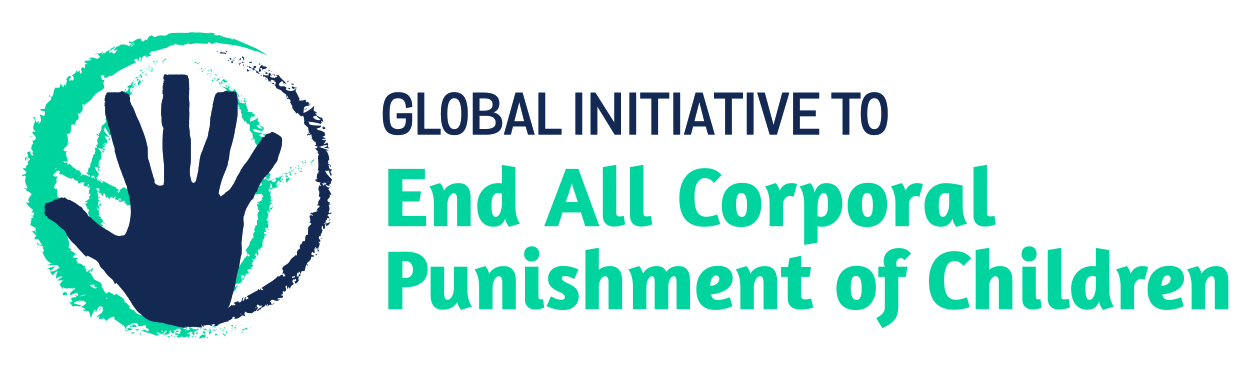 